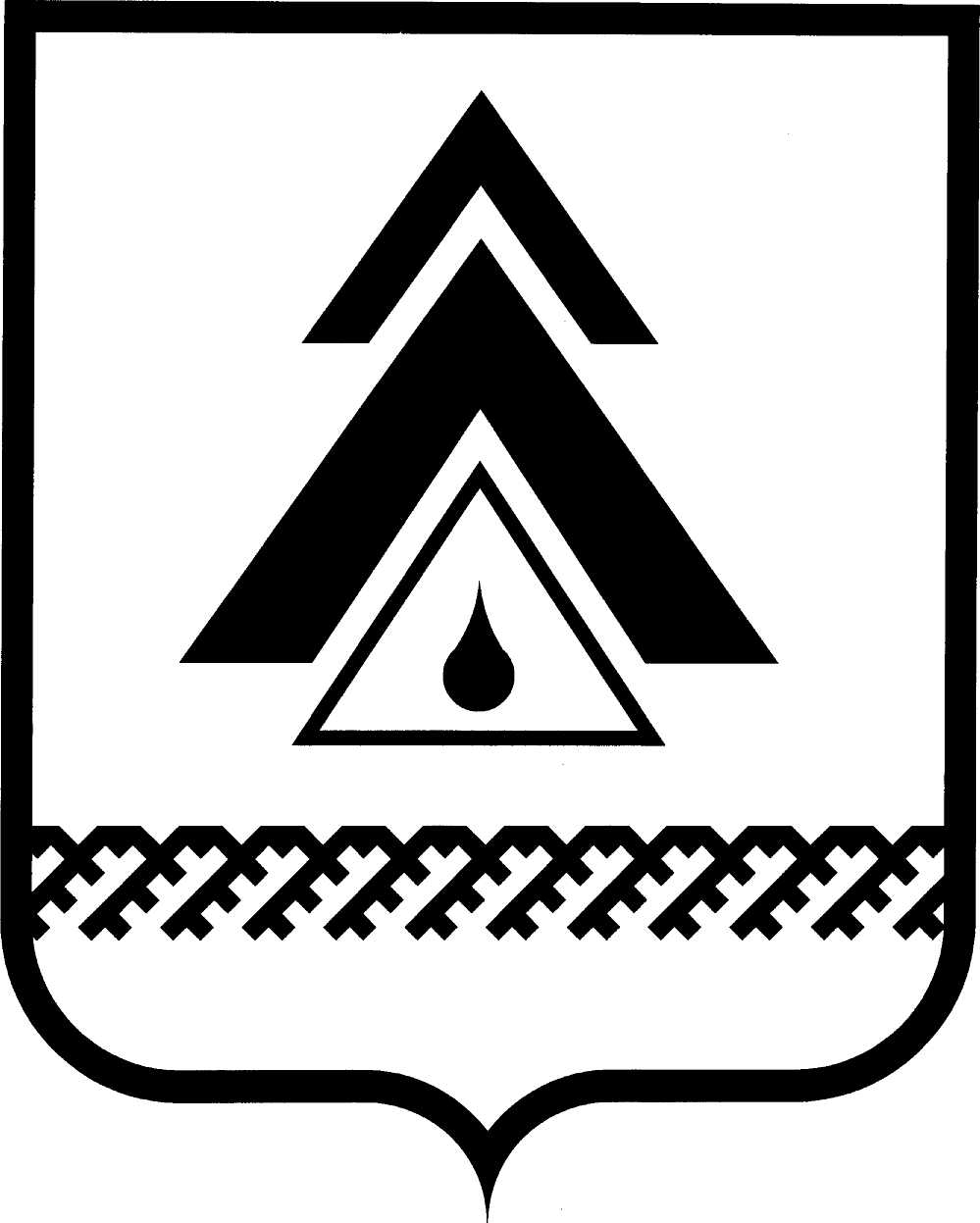 АДМИНИСТРАЦИЯ Нижневартовского районаДЕПАРТАМЕНТ ФИНАНСОВХанты-Мансийского автономного округа - ЮгрыПРИКАЗот 14.02.2012							№14г. НижневартовскОб утверждении формализованной методики по прогнозированию отдельных видов доходов бюджета Нижневартовского районаВ целях повышения точности прогнозирования доходов бюджета Нижневартовского района приказываю:1. Утвердить формализованную методику прогнозирования отдельных видов доходов согласно приложению.2. Рекомендовать финансовым органам городских и сельских поселений использовать методику при прогнозировании местных бюджетов на очередной финансовый год и плановый период.3. Приказ вступает в силу со дня подписания.4. Контроль за исполнением настоящего приказа возложить на начальника отдела доходов бюджета департамента финансов администрации района Е.А. Мажорову.Директор  									 А.И. КидяеваПриложение к приказуОт14.02.2012№ 14Методикапо прогнозированию отдельных видов доходов бюджетаНижневартовского районаI Общие положенияНастоящие методика по прогнозированию отдельных видов доходов бюджета Нижневартовского района (далее – района) разработана в целях повышения точности прогнозирования доходов бюджета района на очередной финансовый год и плановый период, что является необходимым условием осуществления долгосрочного бюджетного планирования.Доходы бюджетов муниципальных образований формируются за счет налоговых и неналоговых доходов, а также за счет безвозмездных поступлений.В рамках настоящейМетодики производятся расчеты по следующим налогам:- налогу на доходы физических лиц;- единому сельскохозяйственному налогу;- налогу на имущество физических лиц;- транспортному налогу;- земельному налогу.Остальные налоговые и неналоговые доходы для формирования проекта бюджета района на очередной финансовый год и плановый период рассчитываются главными администраторами доходов, перечень которых утверждается решением о бюджете района. 	Понятия, используемые в настоящей методике:налоговая база – стоимостная, физическая или иная характеристика объекта налогообложения соответствующего доходного источника;отчетный финансовый год (период) – год, предшествующий текущему финансовому году (два года, предшествующие текущему финансовому году);текущий финансовый год (период) – год, в котором осуществляется исполнение бюджета, составление и рассмотрение проекта бюджета на очередной финансовый год и плановый период;очередной финансовый год (период) – год, следующий за текущим финансовым годом;плановый период – два финансовых года, следующие за очередным финансовым годом;налоговые расходы – расходы в результате установления налоговых льгот, предусмотренных законами автономного округа и решениями представительных органов местного самоуправления;индекс – дефлятор – индекс цен, используемый при пересчете в ценах базисного года стоимостных показателей, исчисленных в денежном выражении, с целью приведения их к уровню цен предыдущего периода.	Прогнозирование доходов бюджета района осуществляется на основе:Сценарных условий функционирования экономики Российской Федерации, прогноза социально-экономического развития района на очередной финансовый год и плановый период (с учетом предложений и показателей ведущих организаций территории, учитывающих тенденции их развития – структурные изменения, внешнеэкономическую конъюнктуру), включающих в себя:Индексы потребительских цен;Темп роста фонда оплаты труда;Индексы-дефляторы;Другие показатели.Налогового и бюджетного законодательства, действующего на момент составления проектов бюджетов на очередной финансовый год и плановый период с учетом предполагаемых изменений.Основных направлений бюджетной и налоговой политики.Сводных отчетов по формам статистической налоговой отчетности (о налоговой базе и структуре начислений по видам налогов).Программного комплекса «ПК МО» (муниципальные образования), созданного в соответствии с приказом от 30.07.08 №65н/ММ-3-1/295@ «Об утверждении периодичности, сроков и формы предоставления информации в соответствии с Правилами взаимодействия органов государственной власти субъектов РФ и органов местного самоуправления с территориальными органами федерального органа исполнительной власти, уполномоченного по контролю и надзору в области налогов и сборов, утвержденными постановлением Правительства РФ от 12 августа 2004 г. №410» (далее – «ПК МО»).Перечень может быть расширен с целью повышения эффективности прогнозных расчетов. 	Для расчета доходов за основу берутся сведения за отчетный период, последний отчетный период текущего года, ожидаемые данные на текущий год и данные, прогнозируемые на очередной финансовый год, первый и второй годы планового периода.Данные о фактических поступлениях отчетного и текущего финансовых годов могут корректироваться на поступления, носящие разовый характер.В целях обеспечения сопоставимости показателей налоговые доходы двух лет, предшествующих текущему финансовому году, приводятся в соответствие с условиями текущего финансового года. II Прогнозирование отдельных налоговых доходовНалог на доходы физических лицПрогнозирование налога на доходы физических лиц осуществляется на основе положений главы 23 «Налог на доходы физических лиц» Налогового кодекса РФ, Бюджетного кодекса РФ, прогноза социально-экономического развития автономного района и рассчитывается по формуле:НДФЛi+n = ФОТi+n * ЭСi ± Дi+ n, гдеНДФЛi+n – прогноз поступления налога на доходы физических лиц в i+n году;ФОТi+n – прогноз фонда оплаты труда на очередной финансовый год (плановый период) согласно прогноза социально-экономического развития района на очередной финансовый год и плановый период;ЭСi – расчетная эффективная ставка налога на доходы физических лиц, ожидаемая в текущем финансовом году, учитывающая стандартные, социальные, имущественные, профессиональные вычеты, предусмотренные главой 23 Налогового кодекса РФ, которая рассчитывается по формуле:ЭСi = (НДФЛi – ЕПi) / ФОТi, где:НДФЛi – ожидаемое поступление налога на доходы физических лиц в текущем финансовом году (рассчитывается исходя из фактических поступлений за 6 месяцев текущего финансового года с учетом среднемесячного прироста поступлений по налогу в соответствующем периоде отчетного финансового года);ЕПi – поступления по налогу на доходы физических лиц, не относящиеся к текущим платежам за 6 месяцев текущего финансового года (невыясненные платежи, погашение недоимки прошлых лет); ФОТi – ожидаемый фонд оплаты труда в текущем финансовом году (на основании прогноза социально-экономического развития района);Дi+n – дополнительные налоговые доходы (расходы) в связи с изменением налогового законодательства в i+n году.Единый сельскохозяйственный налогСумма единого сельскохозяйственного налога прогнозируется на основе положений главы 26.1 «Система налогообложения для сельскохозяйственных товаропроизводителей (единый сельскохозяйственный налог)» Налогового кодекса РФ, на основе отчетных данных о фактических поступлениях налога в отчетном году, используемых для расчета ожидаемых поступлений в текущем году, и приводимых к условиям прогнозируемого года.	Прогнозная сумма единого сельскохозяйственного налога определяется методом прямого счета, который осуществляется исходя из налоговой базы, на основании данных налоговой отчетности о налоговой базе и структуре начислений по единому сельскохозяйственному налогу (форма налоговой отчетности №5-ЕСХН «Отчет о налоговой базе и структуре начислений по единому сельскохозяйственному налогу») за отчетный период, установленной налоговой ставки по следующей формуле:Схi+n = НБ*Ст*К1*К2, где:Схi+n – прогноз поступлений налога в бюджет района на очередной финансовый год и плановый период;НБ – налоговая база;Ст – ставка налога;К1 – коэффициент, который определяется отношением фактических поступлений за определенный период текущего года, к фактическим поступлениям аналогичного периода отчетного года;К2 – коэффициент, характеризующий динамику макроэкономических показателей в прогнозируемом году по сравнению с предыдущим годом.Налог на имущество физических лицПрогнозирование налога на имущество физических лиц производится с учетом закона РФ от 9 декабря 1991 г №2003-1 «О налогах на имущество физических лиц» и решения Думы Нижневартовского района от 21.05.2010 № 56 «О налоге на имущество физических лиц».Прогноз по налогу на имущество физических лиц определяется исходя из анализа динамики поступлений за ряд лет, оценки поступлений по текущему году, скорректированной на предполагаемые изменения в налогооблагаемой базе.Расчет прогнозируемой суммы поступлений налога определяется по следующей формуле:Имi+n = Оi * Иi+n ± Дi+ n, гдеИмi+n – прогноз поступлений налога на имущество физических лиц в бюджет района на очередной финансовый год и плановый период;Оi – ожидаемое поступление налога в текущем финансовом году;Иi+n – прогнозируемый темп роста инвентаризационной стоимости имущества, признаваемого объектом налогообложения (жилые дома, квартиры, дачи, гаражи и иные строения, помещения и сооружения) на очередной финансовый год и плановый период;Дi+n – дополнительные налоговые доходы (расходы) в связи с изменением налогового законодательства в i+n году.Транспортный налогТранспортный налог прогнозируется на основе положений главы 28 «Транспортный налог» Налогового кодекса РФ, Закона автономного округа «О транспортном налоге вХанты-Мансийском автономном округе – Югре», исходя из ожидаемого поступления в текущем финансовом году, уровня собираемости и возможных дополнительных поступлений (или уменьшений этих поступлений), связанных с изменением налогового законодательства. Прогнозирование транспортного налога осуществляется с использованием фактических данных показателей налоговой отчетности по форме 5-ТН «О структуре начислений по транспортному налогу».	Прогноз транспортного налога рассчитывается по формуле:Трi+n = ОТрi * Ксi-1 ± Дi+n, где:Трi+n – прогноз поступлений налога в бюджет района на очередной финансовый год и плановый период;ОТрi – ожидаемое поступление налога в текущем году (рассчитывается исходя из фактических поступлений за 6 месяцев текущего финансового года с учетом среднемесячного прироста поступлений по налогу в соответствующем периоде отчетного финансового года);Ксi-1 – коэффициент собираемости налога, определяется отношением фактических поступлений к начисленным суммам по налогу за отчетный период («ПК МО»);Дi+n – дополнительные налоговые доходы (расходы) в связи с изменением налогового законодательства в i+n году.Земельный налогПрогнозирование земельного налогапроизводится в соответствии с главой 31 «Земельный налог» НК РФ исходя из налоговой базы, определяемой как кадастровая стоимость земельных участков, признаваемых объектом налогообложения (с учетом налоговых льгот), и ставок, устанавливаемых решением Думы района от 15.11.2010 № 113 «О земельном налоге»,.Расчет прогнозируемой суммы поступлений налога определяется по следующей формуле:Знi+n = (НБi - Вi+n +Дi+n)* Ксi-1, гдеЗнi+n – прогноз поступлений земельного налога в бюджет района на очередной финансовый год и плановый период;НБi – налоговая база; Ксi-1 – коэффициент собираемости налога, определяется отношением фактических поступлений к начисленным суммам по налогу за отчетный период;Вi+n – объем выпадающих доходов местного бюджета по налогу за счет предоставляемых льгот в i+n году;Дi+n – объем дополнительных поступлений по налогу за счет переоформления права аренды на право постоянного (бессрочного) пользования, вовлечения в оборот земельных участков под многоквартирными домами, повышения эффективности управления и распоряжения земельными участками на очередной финансовый год и плановый периодНалоговая база рассчитывается по формуле:НБi = ∑(КСk * Ck), гдеКСk – кадастровая стоимость земельных участков по каждому виду разрешенного использования; Ck – ставка налога по соответствующему виду разрешенного использования.